DAFTAR PUSTAKAAbdurahman, oemi . Dasar – Dasar Public Relations . Bandung : PT Aditya BaktiAnggoro , Linggar . 2000. Teori Profesi Kehumasan , Jakarta : PT . Bumi AksaraMuhammad , Arni . 2001 . Komunikasi Organisasi . Jakarta Bumi AksaraAs’ad . Moh .(1998). Psikologi Industri . Edisi Kelima, liberty,Yogyakarta.DevitoDharma, Agus.2003. Manajemen Supervisi, Jakarta : PT Rajawali Pers Djanaid,Djanalis.1993.Ilmu Komunikasi, Teori dan Praktek. Bandung:Indopurel 	GroupEffendi,Onong Uchyana. 2003,Ilmu, Teori dan Filsafat Komunikasi. Bandung 	Jefkins, Frank. 2003 . Public Relations . Jakarta : PT. Erlangga 				       Public Relations Untuk Bisnis, Jakarta: PT. Erlangga         Kasali, Rhenald 2003, Manajemen Public Relations Konsep dan Aplikasinya di Indonesia , Jakarta : PT . Pustaka Utama Grafiti					   , 1986. Hubungan Masyarakat  : Suatu Study Komunikologis                       Bandung : PT Remaja Rosdakarya          Lembaga Administrasi Negara (LAN), 2000. Pengukuran Kinerja Instansi   Pemerintah Mangkunegara, Anwar Prabu, 2004. Manajemen Sumber Daya Manusia Perusahaan. 	Bandung : PT Remaja Rosda KaryaMeinanda , Teguh. 1982. Pengantar Public Relations dalam Management . Bandung : CV.   	ArmicoMoeleong, Lexy. 2002. Metodologi Penelitian Kualitatif . Bandung : PT. Remaja Rosda  Karya Moore, Frazier. 2000 . Hubungan Masyarakat Prinsip , Kasus , dan Masalah. Bandung : PT. Remaja Rosda KaryaNazier. 1998. Metode Penelitian. Jakarta : Ghalia IndonesiaRakhmat , Jalaludin.2002. Metodologi Penelitian Komunikasi. Bandung : PT . Remaja Rosda KaryaRuslan. 2005. Manajemen Public Relations dan Media Komunikasi. Jakarta : rajawali pers 	      .2008. PR dan Komunikasi , Jakarta : rajawali persSimamora.1995. Manajemen Sumber Daya Manusia.Jakarta : Bumi Aksara Prawirosentono, Suyadi. 1992. Kebijakan Kinerja Karyawan , kiat membangun organisasi kompetitif menjelang pedagangan bebas dunia, BPFE Yogyakarta Sedarmayanti. 2001. Sumber Daya Manusia dan Produktivitas Kerja . Bandung : 	Mandar majuSjahrudin. 2000. Pengukuran Kinerja Suatu Tinjauan Pada Instansi Pemerintah. 	Jakarta Sumber lain : www.jict.co.idSURAT PENGANTAR ANGKET	Kusioner ini di susun untuk memperoleh data yang di perlukan dalam menganalisis pembahasan penelitian mengenai Fungsi Media Sosial Facebook dalam Meningkatkan Citra Positif PT. JICT. Adapun respon dari kuisioner ini adalah masyarakat umum di Tanjung Priok Jakarta Utara, saya mohon bantuan Bapak / Ibu untuk mengisi kuisioner ini dan jawaban – jawaban yang di berikan akan di jaga kerahasiannya. Dan tidak lupa peneliti mengucapkan terimakasih atas kerjasamanya. Bandung , 27 Agustus 2016PenelitiVini RahmayantiLAMPIRANANGKET PENELITIAN                                               No Responden                                               							    1  2                                                                                 PETUNJUK PENGISIANBacalah dengan cermat setiap pertanyaan dan seluruh pilihan jawaban Beri tanda silang (x) pada salah satu jawaban yg sesuai dengan pilihan AndaKotak yang tertera di sebelah kanan hanya diisi oleh penelitiAtas kesediaan Anda untuk mengisi angket, saya ucapkan terimakasihData RespondenJenis kelamin bapak/ibu/saudara/i :1         Pria2         WanitaUsia bapak/ibu/sadara/i :1         17-24 	2         25-34 tahun3         33 Tahun ke atasPendidikan terakhir bapak/ibu/saudara/i:1         Smp/Sederajat2         Sma/Sederajat3         Diploma4         S1Agama Bapak/ Ibu/ Sdra (i) saat ini :1         Islam2         Kristen3         Budha4         Hindu Status Pekerjaan Responden :1         Pelajar/ Mahasiswa2         Pegawai Negri3         Pegawai swasta4         Wiraswasta5         Lain-lainApakah anda sudah mengetahui tentang aku Facebook JICT ?1         Sudah pernah mengetahui2         Belum pernah mengetahuiDarimana anda mengetahui tentang adanya akun Facebook JICT?1         Saudara2         Teman3         Tetangga4         Lain- lainDATA PENNELITIAN :VARIABEL X : Media Sosial Facebook1. Media Sosial Blur produksi dan konsumsi informasi Facebook yang dibuat JICT sudah tepatApakah Facebook yang dibuat JICT sudah tepat ?1        Sangat Tepat	2        Tepat	3        Ragu-ragu4        Tidak Tepat    	5         Sangat tidak tepatFacebook yang dibuat oleh JICT terbuka untuk umumApakah Facebook JICT terbuka untuk siapa saja? 1        Sangat Terbuka	2        Terbuka	3         Ragu-ragu4         Tidak terbuka	5         Sangat Tidak Terbuka 2.  Media sosial mengubah konsep ruang      Facebook JICT merupakan ruang yang bebas untuk mendapatkan informasiMenurut anda, apakah facebook merupakan ruang/tempatyang bebas untuk mendapatkan informasi ?1         Sangat Bebas 	2         Bebas	3         Ragu- Ragu	4         Tidak Bebas	5         Sangat Tidak BebasPengguna Facebook dapat dengan bebas memberikan komentar Apakah anda bebas mengomentari status di dalam media sosial Facebook? 1        Sangat Bebas2        Bebas	3        Ragu-ragu	4         Tidak Bebas	5         Sangat Tidak Bebas3.  Media sosial mendorong kemampuan multitasking operator memberikan informasi di saat yang tepat Apakah operator selalu memberikan informasi di saat yang tepat walaupun ditengah kesibukan bekerja ?1        Sangat Tepat	2         Tepat					3         Ragu-ragu4         Tidak tepat	5          Sangat Tidak TepatPengguna Facebook dapat mengerjakan pekerjaan lain setelah memberikan komentarnyaKetika menunggu operator membalas komentar di facebook , apakah dapat mendukung pekerjaan anda yang lain ?1        Sangat Mendukung	2        Mendukung	3        Ragu-ragu4        Tidak Mendukung	5        Sangat Tidak Mendukung4.  Mempromosikan Berfikir visual      Visualisasi (foto dan Video) dapat memenuhi kebutuhan informasi pengguna  Apakah operator mengupdate foto/video di facebook dapat memenuhi kebutuhan informasi anda ? 1        Sangat Mendukung 	2        Mendukung	3        Ragu-ragu4        Tidak Mendukung	5        Sangat Tidak MendukungPengguna Facebook dapat berpartisipasi mengomentari visual (foto dan video)apakah anda berpartisipasi dalam mengomentari foto/video di facebook JICT? 1        Sangat Berpartisipasi	2        Berpartisipasi	3        Ragu-ragu4        Tidak Berpartisipasi	5         Sangat Tidak BerpartisipasiVariabel Y Citra Positif JICT 1. Persepsi Penilaian terhadap program facebook Menurut anda, apakah facebook  membantu dalam mendapatkan informasi? 1        Sangat Membantu	2        Membantu	3        Ragu- ragu4        Tidak Membantu	5        Sangat Tidak MembantuPenilaian terhadap JICT Menurut anda, apakah JICT membantu dalam memberikan informasi? 1        Sangat Membantu	2         Membantu  	3         Ragu-ragu4         Tidak Membantu	5         Sangat Tidak Membantu2.  Kognisi     Penambahan PengetahuanApakah dengan adanya facebook anda mengerti dengan informasi yang diberikan ?1        Sangat Mengerti	2         Mengerti	3        Ragu-ragu4         Tidak Mengerti	5         Sangat Tidak Mengerti    Penambahan Kepercayaan terhadap JICTApakah dengan adanya facebook JICT, anda percaya JICT memenuhi kebutuhan informasi anda? 1         Sangat Percaya	2        Percaya 	3        Ragu-ragu4        Tidak Percaya	5         Sangat Tidak percaya Perubahan Pendapat terhadap perusahaanApakah dengan adanya Facebook , anda mengetahui selain sebagai pelabuhan terbaik , JICT juga aktif dalam memberikan informasi dan promosi ? 1        Sangat Mengetahui	2        Mengetahui	3        Ragu-ragu4        Tidak Mengetahui	5        Sangat Tidak Mengetahui  3. Motivasi      Antusiasme terhadap program Apakah manfaat yang diperoleh, mendukung anda untuk ikut serta dalam penggunaan facebook ?1         Sangat Mendukung	2         Mendukung		3         Ragu-ragu4         Tidak Mendukung	5         Sangat Tidak MendukungPartisipasi Terhadap Program Apakah anda brpartisipasi secara aktif untuk ikut serta dalam penggunaan facebok? 1        Sangat Berpartisipasi	2        Berpartisipasi	3         Ragu-ragu4	Tidak Berpartisipas	4         Sangat Tidak Berpartisipasi4. Sikap   Perasaan senang atau tidak senang terhadap programApakah anda merasa senang terhadap pelayanan informasi di facebook JICT? 1        Sangat Senang	2        Senang	3         Ragu- ragu4         Tidak Senang	5         Sangat Tidak Senang   Perasaan PUas atau tidak puas terhadap Programapakah anda merasa puas terhadap program ( facebook) yang dibuat PT.JICT?1        Sangat Puas	2        Puas  	3        Ragu-ragu4        Tidak Puas	5        Tidak Sangat PuasApakah dengan perasaan puas tersebut , anda akan ikut mendukung setiap program yang dibuat oleh PT. JICT? 1        Sangat Puas	2        Puas	3        Ragu-ragu4        Tidak Puas	5	Tidak sangat puasCoding Book      				List Observasi             Naskah Wawancara    Diajukan : PT. JICT Jakarta UtaraTopik 	     : Fungsi Komunikasi Media sosial facebook dalam meningkatkan citra                    Positif PT.JICTApa yang mendasari Pembentukan facebook JICT?Mengapa menggunakan facebook sebagai media untuk kegiatan promosi dan penyampaian informasi ?Apa harapan dari dibuatnya akun facebook ? Hal apa saja yang sering ditampilkan didalam facebook ?Apakah menurut anda penulisan profil di dalam facebook dapat mewakili citra diri, perusahaan?Bagaimana Perkembangan facebook JICT dari mulai terbentknya akun hingga saat ini ?Informasi-informasi apa saja yang diberikan JICT untuk bisa menumbuhkan opini public yang positif?Bagaimana strategi yang dilakukan perusahaan dalam memanfaatkan facebook, kususnya dalam hal pencitraan perusahaan?Apakah anda sering mengamati isi dan komen-komen yang ada difacebook JICT?Bagaimana perusahaan menyikapi opini-opini masyarakat yang ada di facebook?Apakah facebook berdampak positif bagi perusahaan?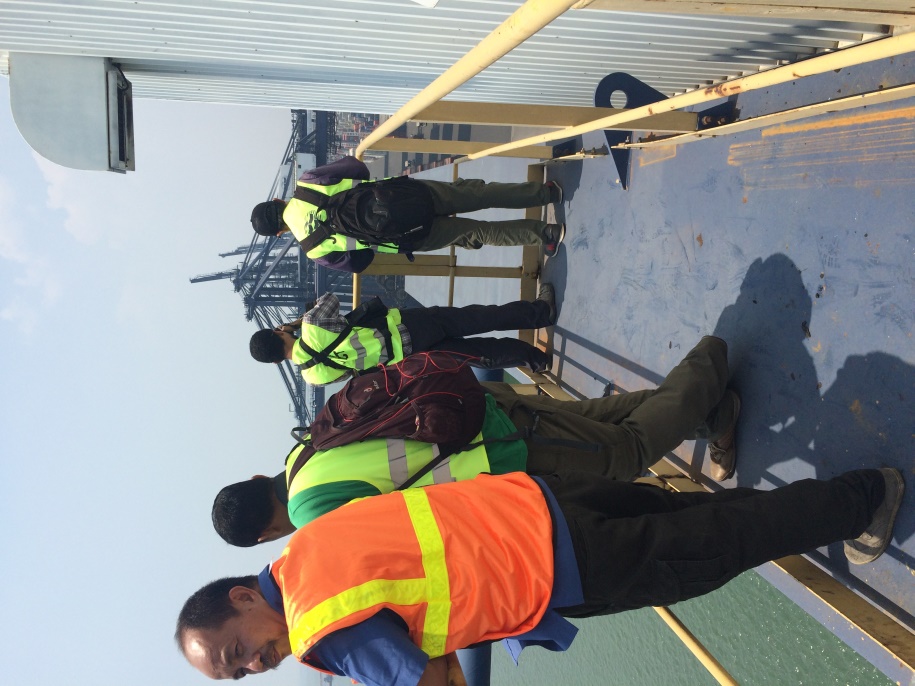 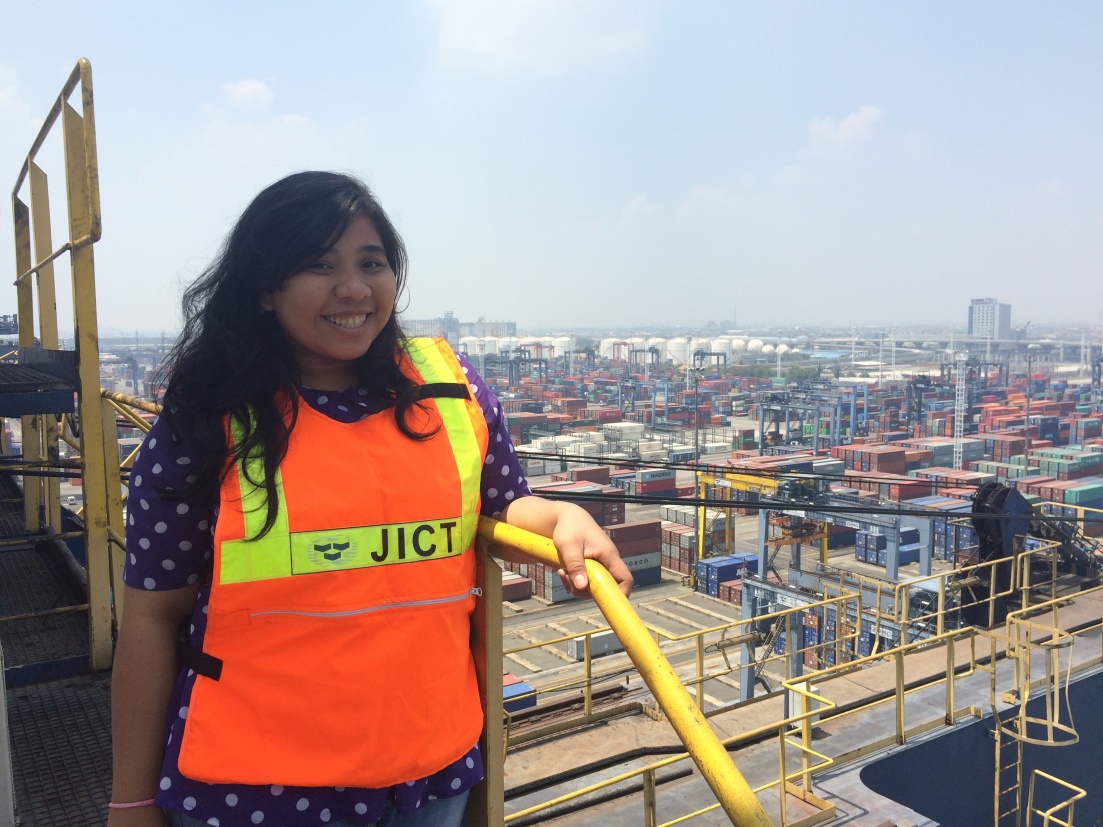 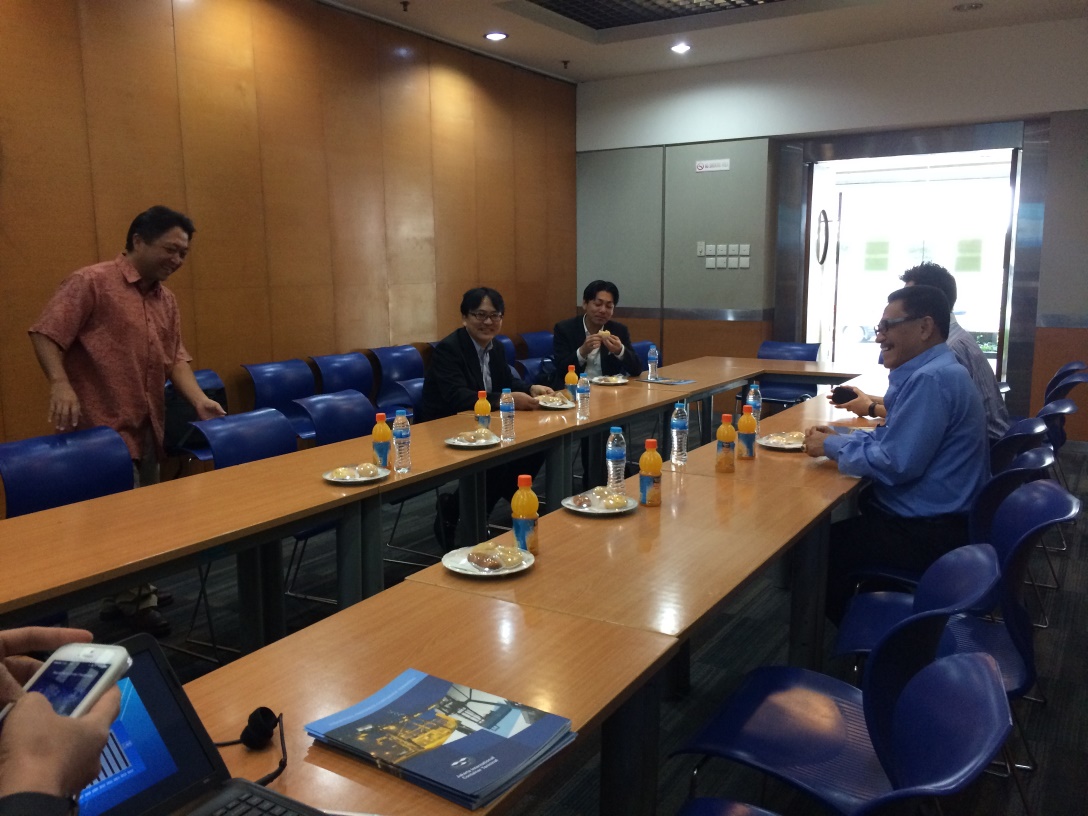 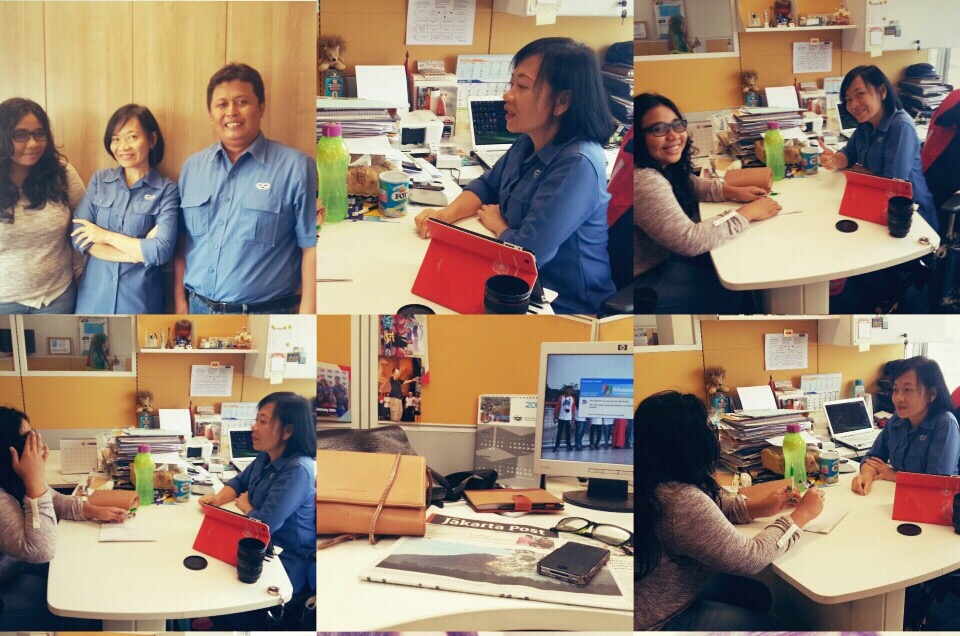     kolom          No    pertanyaan          Variabel        Keterangan   Kode      1-2    No Responden              1-35       3          1     Jenis kelamin     Saudara/saudari            Pria          Wanita  =1 =2       4           2Usia Bpk/Ibu/Sdr (i)  17-24 tahun  25-34 tahun  34 tahun keatas =1 =2 =3       5           3Pendidikan Terakhir     Bpk/Ibu/Sdr/i   Smp/Sederajat   Sma/Sederajat    Diploma    S1 =1 =2 =3 =4       6           4           Agama     Islam     Kristen      Budha       Hindu =1 =2 =3 =4        7          5 Status pekerjaan     Pelajar/Mahasiswa    Pegawai negeri    Pegawai swasta    Wiraswasta    Lain-lain=1=2=3=4=5        8          6Pengetahuan mengenai Facebook PT. JICT    Sudah Pernah      Mengetahui    Belum Pernah Mengetahui =1 =2        9          7Dari mana pengetahuan Mengenai akun Facebook JICT   Saudara   teman     tetangga   lain-lain  =1=2 =3=4       10            8Facebook yang dibuat PT.JICT sudah tepatSangat TepatTepatRagu-raguTidak tepatSangat tidak tepat=1=2=3=4=5      11            9Facebook yang dibuat PT. JICT terbuka dan umum sangat terbukaterbukaragu-ragutidak terbukasangat tidak terbuka=1=2=3=4=5      12          10Facebook ruang yang bebas Untuk mendapatkan Informasi Sangat bebasbebasragu-ragutidak bebassangat tidak bebas=1=2=3=4=5      13          11Pengguna facebook bebas memberikan komentarSangat bebasbebasragu-ragutidak Bebassangat tidak bebas=1=2=3=4=5      14          12Operator memberikan Informasi di saat yang tepatSangat tepattepatragu-ragutidak tepat sangat tidak tepat=1=2=3=4=5      15          13Pengguna facebook dapat mengerjakan pekerjaan lainSangat MendukungMendukungRagu-raguTidak mendukungSangat tidak mendu-kung=1=2=3=4=5      16          14Visualisasi dapat Memenuhi kebutuhan Informasi penggunaSangat terpenuhiTerpenuhiRagu-raguTidak terpenuhiSangat tidak terpenuhi=1=2=3=4=5      17          15Partisipasi pengguna dalamMengomentari visualisasiPada facebook JICTSangat berpartisipasiBerpartisipasiRagu-raguTidak berpartisipasiSangat tidak berpartisipasi=1=2=3=4=5      18          16Facebook membantuDalam mendapatkaninformasiSangat membantuMembantuRagu-raguTidak membantuSangat tidak membantu=1=2=3=4=5     19           17JICT membantu dalam membberikan informasiSangat membantu membanturagu-ragutidak membantu sangat tidak membantu=1=2=3=4=5      20           18Penambahan pengetahuan Pengguna facebook Terhadap informasi Yang diberikanSangat mengertiMengertiRagu-raguTidak mengerti Sangat tidakmengerti=1=2=3=4=5     21           19Penambahan kepercayaan Terhadap JICT dalam Memenuhi kebutuhaninformasiSangat percayaPercayaRagu-raguTidak percayaSangat tidak percaya=1=2=3=4=5     22          20Perubahan pendapat Pengguna terhadap JICT Sebagai pelabuhan terbaikJuga aktif dalam memberikan informasi dan promosiSangat mengetahuimengetahuiragu-ragutidak mengetahuisangat tidak mengetahui=1=2=3=4=5    23           21Manfaat yang diperoleh Pengguna mendorong ikutSerta dalam penggunaanfacebookSangat mendorong MendorongRagu-raguTidak mendorongSangat tidak mendorong=1=2=3=4=5    24          22Partisipasi aktif pengguna facebook JICTSangat berpartisipasiberpartisipasiragu-ragutidak berpartisipasisangat tidak berpartisipasi =1=2=3=4=5    25          23Perasaan senang dari penggunaan Facebook terhadap playanan JICT Sangat senangSenangRagu-raguTidak senangSangat tidak senang=1=2=3=4=5    26         24Perasaan puas terhadap Program facebook JICTSangat puasPuasRagu-raguTidak puas Sangat tidak puas=1=2=3=4=5    27         25Pengguna facebook ikutMendukung setiapProgram yang dibuat JICTSangat MendukungMendukungRagu-raguTidak mendukung Sangat tidak mendukung=1=2=3=4=5No.                                       Indikator       Keberadaan       Keberadaan No.                                       Indikator    BaikKurang   Baik1. Facebook JICT sudah tepat2.Facebook sangat terbuka3.Facebook mendorong pekerjaan lain4.Facebook menyediakan ruang yang bebas pasgi Penggunanya5.Facebook tempat mempromosikan ide dan visual6.Penilaian terhadap program7.Penilaian terhadap JICT8.Penambahan pengetahuan dari media sosial9.Penambahan kepercayaan terhadap JICT10.Penambahan pendapat terhadap JICT11.Antusiasme terhadap facebook JICT12.Partisipasi terhadap Facebook JICT13.Perasaan puas terhadap facebook 14.Perasaan puas terhadap facebook JICT